BACCALAURÉAT PROFESSIONNELMAINTENANCE NAUTIQUE	Session : 2014E.1 – ÉPREUVE SCIENTIFIQUE ET TECHNIQUEE11 – ANALYSE D’UN SYSTÈME TECHNIQUEDurée : 3h	Coef. : 2DOSSIER RESSOURCESCe dossier comprend  cette page de gardeet 5 pages  numérotées de DR 1/5 à DR 5/5.1°)  Mise en situation		Lors des manœuvres  d’un bateau, dans nos ports de plus en plus étroits, il est nécessaire, dans certains cas, de propulser le bateau latéralement ou de le faire pivoter afin de se placer de façon autonome, avec précision, sans effort et en ayant besoin d’un minimum d’espace. (voir fig. 1)    Figure 1                                  Exemple de manœuvre d’accostage en 4 étapes,le long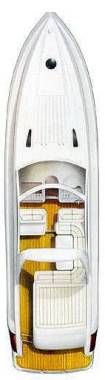 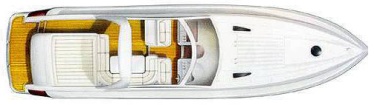 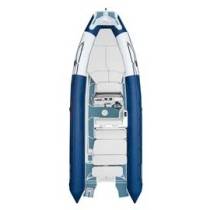 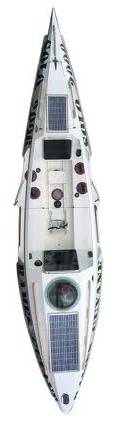                                                     d’un quai, entre deux bateaux A et B déjà  amarrés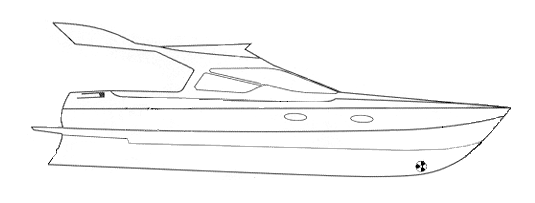 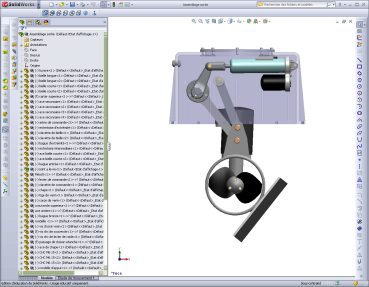 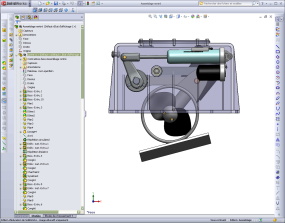 Les étapes 2 et 4 sont effectuées grâce au système de propulsion LATERALEUn propulseur latéral est une hélice motorisée installée dans un tube transversal, appelé tuyère, traversant généralement la coque d’un bord à l’autre, sous la ligne de flottaison : (Voir fig.2)Il existe des propulseurs latéraux, de proue (Avant), et de poupe (Arrière).Pour encore plus d’efficacité il existe des propulseurs latéraux escamotables, qui présentent deux avantages : (voir fig.3)Le propulseur se déploie verticalement sous la coque ce qui permet de le positionner plus loin vers l’avant ou l’arrière tout en respectant la profondeur d’immersion et ainsi diminuer la puissance nécessaire au pivotement en augmentant le moment de la force de propulsionUne fois le propulseur rétracté il disparaît complètement derrière une trappe ce qui évite les phénomènes de « Trainée » dus aux tuyères traversantes 2°) Présentation du système 2 - 1  GENERALITES       Le système sur lequel portera l’analyse technique est un « Propulseur d’étrave Electrique Rétractable »  Type R200E de marque « MAX POWER » 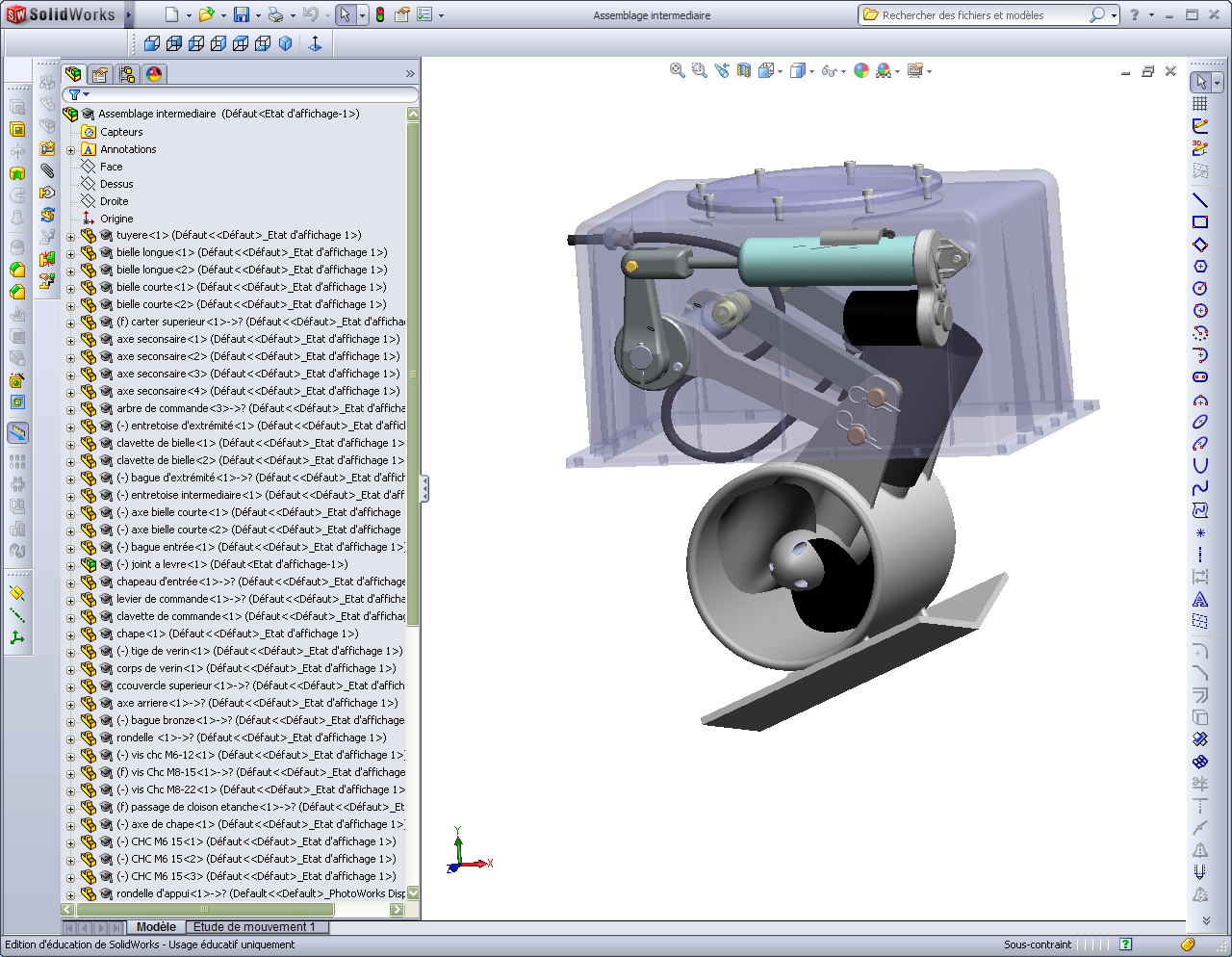 Rendu 3D de l’ensemble avec carter transparent 2 -- 2    DESCRIPTION  DU SYSTEMEL’escamotage s’effectue grâce à un système à parallélogrammes actionné par un vérin électrique. Une fois la tuyère en position basse, le contact fin de course du vérin autorise la mise en rotation de l’hélice par le moteur électrique de propulsion. Les commandes de Rentrée –  Sortie et Propulsion sont effectuées par un joystick au tableau de bord.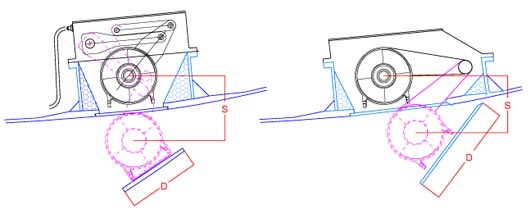 Principe de fixation dans le fond de coque :2 – 3     S.A.D.T  NIVEAU  A-0   2 – 4   Données constructeurs :Extrait du catalogue « Max Power »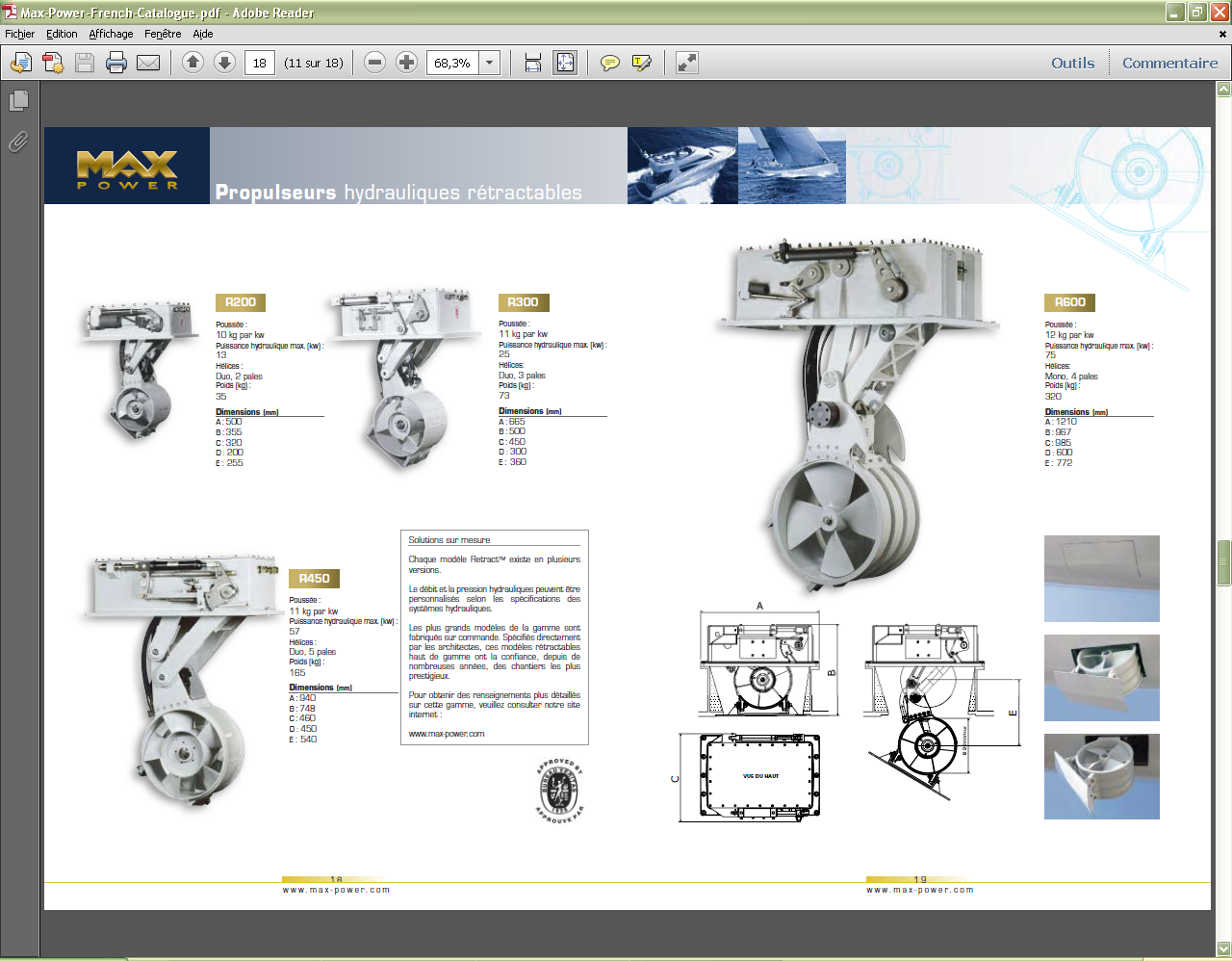 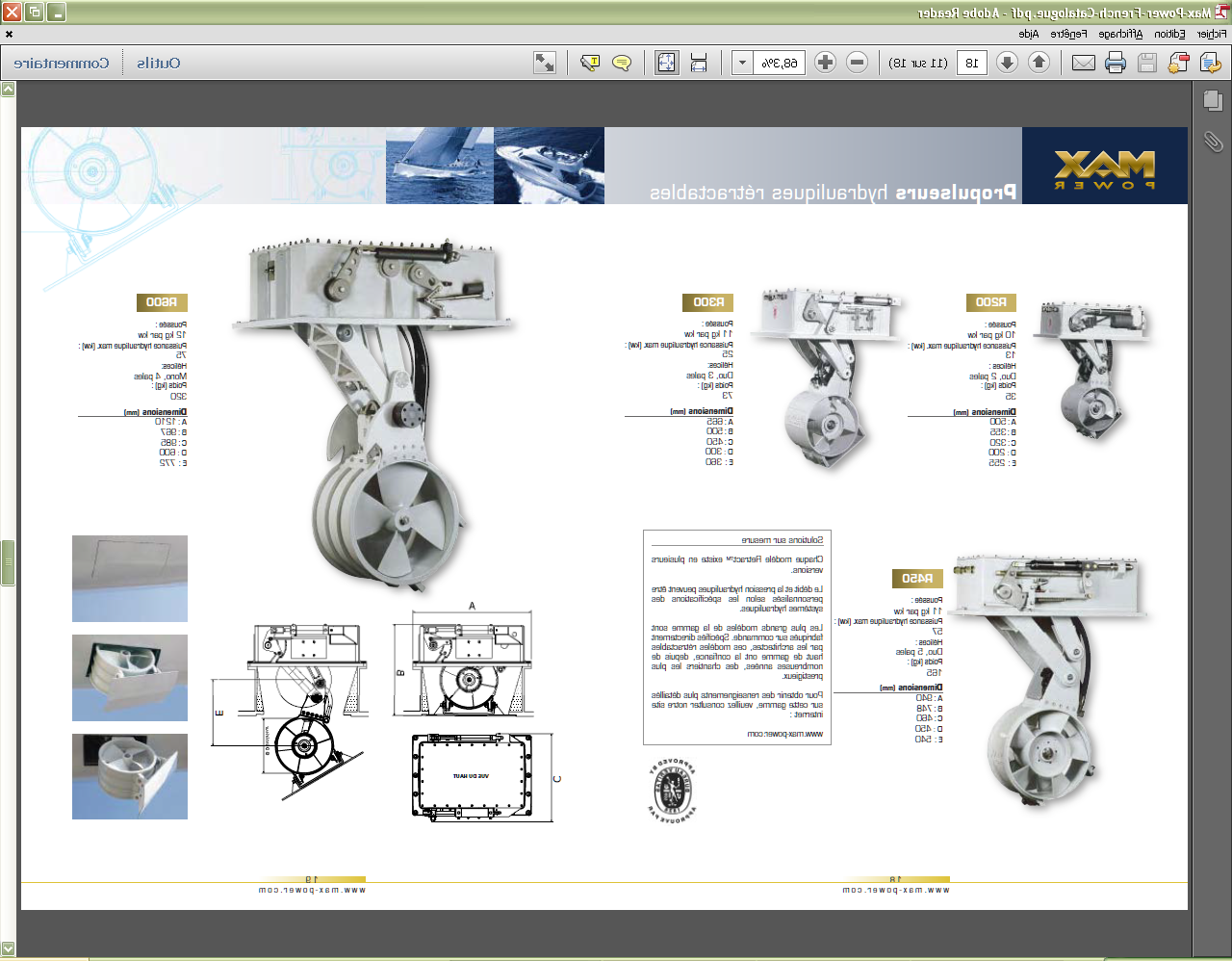 DOCUMENT EN PDFDOCUMENT EN PDFDOCUMENT EN PDF